КартофелеводствоАникина, И. Н. Влияние УВК на урожайность картофеля в Павлодарской области / И. Н. Аникина, Н. Кайниденов // Вестник Алтайского гос. аграрного ун-та. – 2016. – № 4. – С. 33-37.Барбашов А. О. Уборка картофеля с применением механизированных средств труда / А. О. Барбашов // Молодежь и наука. – 2016. – № 3. – С. 12.Уборка картофеля является сложным и трудоемким процессом. Качество подготовки поля к уборке определяет эффективность работы машин. Процесс уборки включает предуборочное удаление ботвы, выкапывание клубней комбайном с погрузкой их в транспортные средства или копателем с последующим ручным подбором (в зависимости от погодных условий и типа почвы), транспортировку картофеля с поля. Завершается процесс уборки загрузкой клубней в хранилище или выгрузкой их в приемный бункер сортировального пункта (временный бурт). Кроме удаления ботвы, все операции уборки выполняются без разрыва во времени.Бутов, А. В. Урожай и качество картофеля при различных дозах удобрений в условиях капельного орошения / А. В. Бутов, А. А. Мандрова // Техника и технология пищевых производств. – 2016. – Т. 41. № 2. – С. 125-131.В Центрально-Черноземном регионе РФ в полевых опытах установлены оптимальные дозы и соотношения минеральных удобрений под картофель при капельном орошении, позволяющие получать высокий урожай картофеля с лучшими пищевыми качествами. С повышением доз удобрений от ноля до максимальной N150P210K180 урожайность картофеля возрастала с 23,4 до 43,7 т/га, а содержание нитратов с 15,7 до 234,8 мг/кг сырых клубней. На вариантах N90-120P150-180K120-150 урожай составил 37,8-41,5 ц/га, накопление нитратов - 107,1-165,4 мг/кг при ПДК 250 мг/кг. Небольшие и умеренные дозы удобрений повышали биологическую ценность белка (БЦБ) до 80,6-81,2 % против 80,0 % на контроле. На фоне повышенных доз удобрений N90-120P150-180K150-180 БЦБ составила 80,1-79,4 %. При максимальном уровне удобрений N150P210K180 содержание БЦБ переходит в депрессию, выраженную достаточно резко. Потемнение мякоти клубней от механических повреждений увеличивалось при максимальной дозе удобрений и одностороннем усиленном азотном и азотно-калийном питании. Лучшие кулинарные показатели вареных клубней картофеля в опытах были на вариантах с небольшими и умеренными дозами удобрений N30-60P90-120K60-90 - сумма баллов 77,0-75,6, вкус 4,6-4,4 против 76,2 и 4,5 балла на контроле без удобрений. Вполне хорошими данные показатели были на вариантах N90-120P150-180K120-150 с соотношением N:P:K, равным 1:1,5-1,7:1,3, - сумма баллов составила 73,8-70,0, вкус 4,2-3,9. Максимальная доза удобрений N150P210K180 и одностороннее усиленное азотное или азотно-калийное питание в целом значительно снижали пищевые качества клубней. В условиях капельного орошения в ЦЧР целесообразно вносить под картофель N90-120P150-180K120-150, не допускать одностороннего усиленного азотного или азотно-калийного питания и не превышать доз азота свыше 120 кг/га д.в. Васильев, А. А. Эффективность применения глауконита под картофель / А. А. Васильев, Н. В. Глаз, А. К. Горбунов // АПК России. – 2016. – Т. 23. № 2. – С. 447-452.Глаукониты - существенный резерв местных природных удобрений, обладающих ионообменными, буферными и сорбционными свойствами. Целью исследований являлось изучение влияния различных агротехнических приемов на эффективность применения глауконита под картофель в условиях лесостепной зоны Южного Урала. Полевые исследования показали, что эффективность локального предпосадочного внесения глауконитового концентрата в дозе 2 т/га в значительной степени связана с выбором сорта, уровнем минерального питания и густотой посадки картофеля. Этот прием обеспечивает существенное повышение урожайности раннего сорта Розара (прибавку урожая - 3,28 т/га или 11,2 % к контролю), но не влияет на уровень продуктивности среднеспелого сорта Кузовок (-0,30 т/га). Эффективность применения глауконита под картофель возрастает по мере повышения уровня питания и густоты посадок. Наибольшая прибавка урожая сорта Розара отмечалась при загущенной схеме посадки (75×19 см) на фоне внесения удобрений в расчете на планируемый урожай 40 т/га - 5,13 т/га, что было на 25,8 % больше, чем при разреженной посадке (75×27 см) на фоне естественного плодородия (без удобрений). У сорта Кузовок наибольшая отзывчивость на внесение глауконита отмечена при поздней загущенной посадке на фоне NPK в расчете на урожай 40 т/га с заделкой клубней на глубину 10-12 см - 6,55 т/га. Эффект от внесения глауконита под ранний сорт Розара увеличивался при первом сроке посадки (15 мая), где прибавка урожая (3,82 т/га) была в 1,4 раза больше, чем при поздней посадке (2,74 т/га). У среднеспелого сорта Кузовок глауконит обеспечивал прибавку урожая только при позднем сроке посадки (1,37 т/га). Заделка семенных клубней сорта Розара на глубину 10-12 см увеличивала прибавку урожая от глауконита в 1,2 раза при первом сроке посадки (с 3,48 до 4,17 т/га) и в 1,4 раза - при втором (с 2,25 до 3,23 т/га) по сравнению с мелкой посадкой (на 5-6 см); а сорта Кузовок - с 1,36 до 4,61 т/га при поздней загущенной посадке. Влияние регуляторов роста на урожайность и качество клубней картофеля в лесостепной зоне Тюменской области / Ю. П. Логинов [и др.] // Вестник Государственного аграрного ун-та Северного Зауралья. – 2016. – № 1. – С. 60-66.За последние десятилетия создано большое количество биологически активных регуляторов роста растений. В разных регионах страны на многих сельскохозяйственных культурах получены положительные результаты. В статье представлены данные по влиянию регуляторов роста растений Иммуноцитофит и Росток на урожайность и качество клубней двух среднеранних реестровых сортов картофеля Сарма и Валентина в лесостепной зоне Тюменской области. Установлено, что на сорте Сарма более эффективным был регулятор роста Росток. Прибавки в урожайности составили 3,4-4,5 т/га, при этом лучшим был вариант с обработкой клубней перед посадкой. В контрольном варианте урожайность составила 32,4 т/га. Сорт Валентина лучше реагировал на обработку клубней Иммуноцитофитом, прибавка урожайности была 3,8 т/га при урожайности в контрольном варианте 27,8 т/га. На обоих изучаемых сортах картофеля получены прибавки урожайности в вариантах с обработкой растений регуляторами роста. При этом прибавки несколько ниже по сравнению с обработкой клубней, но они математически доказуемы. Содержание крахмала в клубнях у обоих сортов в контрольном варианте было высокое и составило 16-17 %. В вариантах с применением регуляторов роста растений содержании крахмала в среднем за два года исследований оставалось на уровне контрольного варианта. Исключение составил 2014 г. когда отмечено снижение содержания крахмала в вариантах с применением регуляторов роста, особенно на сорте Сарма. Аналогичная картина отмечена по вкусовой оценке. В целом применение экологически безопасных регуляторов роста растений при выращивании картофеля позволило в лесостепной зоне Тюменской области увеличить урожайность на 10,4-15,1 % и сохранить на достаточно высоком уровне содержание крахмала и вкусовые качества клубней.Гордеева, А. В. Влияние защитных мероприятий на урожайность и биохимический состав клубней картофеля / А. В. Гордеева, Е. Ю. Удалова // Вестник Государственного аграрного ун-та Северного Зауралья. – 2016. – № 1 (32). – С. 37-41.Статья посвящена наиболее эффективным приемам защитных мероприятий, направленных на формирование клубней картофеля, для получения более высокого урожая с хорошими качественными характеристиками раннего сорта Беллароза. Цель исследований - усовершенствование защитных мероприятий от болезней и вредителей на основе предпосадочной обработки клубней и трехкратной обработки растений по вегетации. Полевые эксперименты проведены в 2014-2015 гг. в семеноводческом севообороте опытного поля Марийского НИИСХ. В задачу опыта входила оценка протравителей и фунгицидов на урожайность и биохимический состав клубней картофеля. Статистическая обработка данных проводилась в соответствии с методикой полевого опыта. В наших исследованиях изучалась эффективность предпосадочной обработки клубней следующими фунгицидами: Максим;Престиж + Максим;Селест Топ;Круйзер + Максим и трехкратной обработкой растений картофеля по вегетации (первая и третья обработка Алирин, вторая - Ридомил Голд) в дозах, рекомендованных учреждениямиизготовителями. В полевом опыте установлено, что данное мероприятие позволяет получать более ранние и дружные всходы, создает лучший фитоклимат для роста и развития растений и приводит, в свою очередь, к более интенсивному нарастанию площади листьев, накоплению надземной биомассы и формированию большего числа стеблей на одном кусте и высоте ботвы, что, в конечном счете, благоприятствует накоплению клубневой массы. Лучшим является вариант с предпосадочной обработкой клубней инсектофунгицидом Селест Топ и трехкратной фоновой обработкой растений фунгицидами по вегетации, с наибольшей урожайностью 28,1 т/га. Товарность клубней картофеля была высокой и варьировала от 89,7 до 99,9 %. От протравливания клубней картофеля препаратами инсектофунгицидного действия содержание крахмала снижалось и варьировало от 14,7 до 16,2 %, а сухое вещество увеличивалось, так как действие препаратов вызывало укрупнение клубней и рост среднего клубня. Содержание витамина С по изучаемым элементам технологии возделывания картофеля увеличилось. Содержание нитратов находилось в пределах нормы.Евтушенко, Т. Н. Привлекательность сортов картофеля для колорадского жука и использование ловчих посадок для защиты культуры от вредителя в условиях лесостепи Приобья / Т. Н. Евтушенко, А. А. Малюга, Н. С. Чуликова // Вестник Новосибирского гос. аграрного ун-та. – 2016. – № 1 (38). – С. 7-15.Кириллова, И. Г. Изменение физиологических показателей растения картофеля при воздействии регулятора роста мелафена и микроэлементов (меди и селена) / И. Г. Кириллова, И. В. Стафеев // Актуальные проблемы естественнонаучного образования, защиты окружающей среды и здоровья человека. – 2016. – Т. 2. № 2. – С. 177-182.Игнатьев, В. М. Прогнозирование урожайности картофеля / В. М. Игнатьев // Проблемы современной науки и образования. – 2016. – № 10 (52). – С. 44-49.В статье предлагаются методы построения прогнозов урожайности картофеля в Ростовской области. Строится уравнение урожайности картофеля в виде ряда Фурье с помощью адаптивных методов и методами многомерного регрессионного анализа. Определяется значимость полученных уравнений и оценивается значимость остатков.Кокшарова, М. К. Влияние температурного режима на образование микроклубней картофеля в культуре in vitro / М. К. Кокшарова // АПК России. – 2016. – Т. 23. № 2. – С. 278-281.В ускоренном размножении оздоровленного картофеля все большее внимание уделяется изучению способа получения микроклубней в культуре in vitro. Микроклубни как посадочный материал можно накапливать и сохранять в течение года, высаживать в открытый грунт на торфяные почвы и почвы огородного типа. Использование микроклубней сокращает производство элиты на 2-3 года. Однако пробирочные растения не всегда образуют микроклубни. Их образование зависит от состава питательной среды и условий выращивания. Установлено влияние условий температурного режима на образование микроклубней пробирочной культурой картофеля. Определена среднесуточная температура выращивания микроклубней при естественном и искусственном освещении. При постоянной среднесуточной температуре 16-18 °С и естественном освещении у 100 % пробирочных растений картофеля сорта Ирбитский и 97,8 % сорта Каменский получены микроклубни. Приведены данные образования микроклубней при снижении ночной температуры выращивания (в течение 8 часов) до 20-22 °С и 16-18 °С. Количество растений, образовавших клубеньки, при ночной температуре 20-22 °С составило 58,7 % у сорта картофеля Ирбитский и 67,6 % у сорта Каменский. Снижение температуры выращивания до 16-18 °С способствовало увеличению образования микроклубней у сорта Ирбитский до 94,4 %, у сорта Каменский до 78,6 %. Выращивание растений в течение 15 суток в условиях искусственного освещения при температуре 23-25 °С, а затем в условиях темноты при среднесуточной температуре 20-22 °С; 16-18 °С и 12-14 °С способствовало образованию микроклубней в культуре in vitro. Наибольшее количество микроклубеньков было получено у растений сорта Ирбитский (100 %) и сорта Каменский (97,6 %), также при выращивании их при среднесуточной температуре 16-18 °С.Кордабовский, В. Ю. Влияние элементов агротехники на семенную продуктивность перспективных гибридов картофеля местной селекции / В. Ю. Кордабовский // Сельскохозяйственные науки и агропромышленный комплекс на рубеже веков. – 2016. – № 14. – С. 44-49.Костюк, В. И. Концепт рациональной организации посадок картофеля на Крайнем Севере / В. И. Костюк // Актуальные проблемы гуманитарных и естественных наук. – 2016. – № 5-1. – С. 154-160.На основе системного подхода рассмотрено влияние схем посадки и размера семенных клубней на основные элементы биопродуктивности картофеля сорта Хибинский ранний. Описаны феноменология и количественные закономерности изменений ростовых параметров под воздействием данных факторов. Даны практические рекомендации по созданию высокопродуктивных агроценозов картофеля с оптимальной пространственной структурой, обеспечивающей эффективную реализацию репродуктивного потенциала данного генотипа. Котельникова, О. Б. Экологическое обоснование биологической защиты картофеля от колорадского жука / О. Б. Котельникова, В. А. Аксенов // Известия Юго-Западного гос. ун-та. Серия: Техника и технологии. – 2016. – № 1 (18). – С. 83-88.Изложены экспериментальные данные биологической защиты картофеля от колорадского жука опрыскиванием препаратом «Фитоверм».Лиходеевский, А. В. Эффективность посадки картофеля с локально-ленточным внесением удобрений / А. В. Лиходеевский // Агропродовольственная политика России. – 2016. – № 3 (51). – С. 32-34.В статье рассмотрены проблемы формирования и развития отечественного картофелепродуктового подкомплекса. Приводится опыт посадки картофеля по технологии известного специалиста и изобретателя П.Р. Балабанова. Отмечаются положительные результаты, полученные уральскими хозяйственниками, а также садоводами при выращивании картофеля по методу П.Р. Балабанова. С поливом с сотки получают 700-800 кг здоровых клубней. Отход картофеля при хранении уменьшился до 2% вместо 10 -15% при общепринятом квадратно-гнездовом способе посадки. Лукина, Ф. А. Влияние последействия сидеральных культур на урожайность и качество клубней картофеля в условиях Якутии / Ф. А. Лукина, Ф. В. Николаева, П. П. Охлопкова // Наука и образование. – 2016. – № 1 (81). – С. 127-129.В качестве сидеральных культур использовались овес сорт Покровский-9 первой репродукции с нормой высева 150 кг/га, горохоовсяная смесь с общей нормой высева гороха - 150 кг/га, овса - 50 кг/га при 100%-й всхожести семян. Высевались семена гороха посевного Мелкосемянный. Норма высева семян донника составляет 10 кг/га. Высевались семена донника белого сорт Немюгюнский, суперэлита. Использовали семенной материал районированного сорта Якутянка. Положительное влияние на урожайность клубней картофеля оказало внесение минеральных удобрений и сидеральных культур, что достоверно повышает урожайность в 2,7-3,0 т/га в зависимости от вида запахиваемой культуры, между тем сидеральные удобрения в последействии не оказали существенного влияния на содержание сухого вещества и крахмала в клубнях, а применение минеральных удобрений даже снижало содержание сухого вещества и крахмала.Мельникова, Е. С. Вредоносность альтернариоза картофеля как основного биологического ресурса агроценоза Воронежской области / Е. С. Мельникова, Е. А. Мелькумова, А. М. Мохаммад // Вестник Воронежского гос. аграрного ун-та. – 2016. – № 1. – С. 29-34.В последние годы в связи с климатическими аномалиями активное распространение и развитие получил альтернариоз картофеля, возбудителями которого являются Alternaria solani Sorauer и A. alternata (Fr.) Keissl. При оценочных учетах в условиях поля сложно дифференцировать эти виды, в результате чего их целесообразно объединить. В ходе проведенных исследований установлено, что в условиях Воронежской области на картофеле преобладает популяция вида А. alternata. Изучение распространения и развития альтернариоза на территории Воронежской области в условиях Каширского района связано с его негативным влиянием на картофель, который следует рассматривать как основной биологический ресурс данной территории. Проведены исследования по определению развития и распространенности болезни на картофеле (сорта Ред Скарлет, Рокко и Пикассо), клубни которого обрабатывались следующими препаратами: Альбит, ТПС перед посадкой в дозе 100 мл/т и в период вегетации в дозе 50 мг/га, Максим, КС в дозе 0,2 л/т и ТМТД, СП в дозе 2,3 л/т. В полевом опыте учет пораженности альтернариозом проводили в основные фазы развития картофеля: появления полных всходов (смыкание рядков - бутонизация), в начале цветения и перед уборкой. Для этого осуществляли выборочный осмотр 100 растений на каждой делянке. Наибольший эффект сдерживания раннего проявления альтернариоза при обработке клубней картофеля отмечен при применении химических препаратов Максим, КС (0,4 л/т) и ТМТД, СП (2,3 л/т). Данные фунгициды не дают необходимого защитного эффекта в период начала массового проявления болезни, однако способны обеспечить частичную защиту картофеля от других вредоносных заболеваний (фитофтороз, фомоз, ризоктониоз), снижающих как иммунитет, так и общее состояние посадок изучаемой культуры.Мингалев, С. К. Реакция различных сортов картофеля на сроки посадки в Свердловской области / С. К. Мингалев // Аграрный вестник Урала. – 2016. – № 2. – С. 47-51.Мищенко, Ю. Г. Влияние пожнивных сидератов на пористость почвы и урожайность картофеля / Ю. Г. Мищенко, И. Н. Масик // Наука и Мир. – 2016. – Т. 2. № 5 (33). – С. 76-79. Представлены результаты исследований влияния пожнивных сидератов на пористость чернозема типичного и урожайность картофеля. Пожнивное использование редьки масличной на сидерат обеспечивало наиболее высокие показатели пористости почвы и урожайности картофеля. Между пористостью почвы, урожайностью сидератов и картофеля обнаружена прямая корреляционная связь.Мурашев, С. В. Активизация окислительных процессов и возможность повышения урожайности, экологической безопасности и лежкости картофеля / С. В. Мурашев // Научный журнал НИУ ИТМО. Серия: Процессы и аппараты пищевых производств. – 2016. – № 1. – С. 82-89.Показано, что для длительного хранения в охлажденном состоянии наиболее пригоден картофель, клубни которого приобрели во время роста усиленные конституционные защитные механизмы, что находит свое выражение, в частности, в увеличении прочности клеточных стенок и модуля Юнга растительной ткани на сжатие. Изменения в энергетике клеток ткани клубней должны обеспечивать экономное расходование питательных веществ, запасенных при росте, и минимальное потребление кислорода на дыхание в период хранения. Указанные результаты на молекулярном и клеточном уровне могут быть достигнуты предпосевной обработкой семенного материала картофеля аминокислотным препаратом, получаемым кислотным гидролизом коллагена. Учитывая, что в наибольшем количестве коллаген содержит аминокислоту глицин, то поэтому и ряду других причин основным действующим компонентом гидролизата коллагена является глицин. Обработка чистым глицином более эффективна по сравнению с обработкой препаратом, получаемым из коллагена. Наряду с ростом защищенности растений и клубней картофеля конституционными механизмами происходит увеличение продуктивности в среднем на 30%. Рост урожайности растений, накопление питательных веществ и протекание разнообразных энергозависимых процессов в период вегетации растений происходит благодаря более мощному фотосинтетическому аппарату в листьях растений, подвергшихся обработке глицином. В светособирающих комплексах фотосинтетического аппарата в листьях картофеля увеличивается содержание хлорофилла и каротиноидов. Каротиноиды выполняют функцию не только дополнительного светособирающего пигмента, но и фотопротекторов, защищающих растения от фотоповреждений и окислительного стресса.Оценка сортов картофеля по биохимическим показателям в условиях Среднего Урала / Е. П. Шанина [и др.] // АПК России. – 2016. – Т. 23. № 2. – С. 337-341.Приведены показатели качества клубней картофеля уральской селекции, дана оценка биохимическим показателям: крахмал, протеин, витамин С, сахара, нитраты. Доказано, что содержание крахмала в клубнях картофеля зависит от ряда факторов: особенностей сорта, агроэкологических и климатических условий, технологии выращивания, длины вегетационного периода, удобрений и условий хранения. Раннеспелые сорта, как правило, содержат крахмала меньше, чем позднеспелые. Выделены сорта картофеля: с высоким содержанием крахмала в клубнях картофеля - Оригинал и Барон; с высоким содержанием протеина - Оригинал; низким сахаров - Старт и Барон; с высоким содержанием витамина С - Ирбитский, Амур и Каменский. У раннеспелого сорта картофеля Барон преодолена отрицательная корреляционная зависимость между раннеспелостью и высоким содержанием крахмала. Наиболее экологически устойчивый показатель - содержание в клубнях крахмала, средняя степень варьирования характерна для протеина, витамина С и сахаров. В зависимости от условий выращивания значительно изменяется накопление нитратов. После шести месяцев хранения проведена оценка сортов по биохимическим показателям. Показано, что содержание протеина изменяется незначительно; идет накопление сахаров; происходит снижение витамина С в клубнях; значительно уменьшается содержание нитратов.Партоев, К. Продукционный потенциал новых сортов картофеля / К. Партоев, И. И. Каримов, М. Н. Сардоров // Экологический вестник Северного Кавказа. – 2016. – № Т 12 (№ 2). – С. 42-44.В течение 2013-2015 гг. Министерством сельского хозяйства Республики Таджикистан районированы, такие новые сорта картофеля, как Дусти, Файзабад, Рашт и Таджикистан для размножения в разных районах республики. Эти сорта картофеля по урожайности, в среднем за четыре года, значительно превысили стандартный районированный сорт Кардинал (соответственно на 7,15; 7,38; 8,55 и 9,4 т/га или на 23; 24; 27 и 30 %). Партоев, К. О результатах селекции и биотехнологии в картофелеводстве Таджикистана / Партоев К.//Экология и строительство. – 2016. – № 1. – С. 25-30.В условиях Таджикистана в течение более 10 лет, благодаря сочетанию методов традиционной селекции и современной биотехнологии, получены новые перспективные сорта картофеля, а также налажен процесс получения оздоровленного семенного материала. На основе сочетания методов селекции и биотехнологии получены новые сорта картофеля («Таджикистан», «Рашт», «Файзабад», «Дусти» и «Академии наук-1» («АН-1»)), которые по урожайности превышают стандартный сорт «Кардинал» на 11...71 %. Особенно высокоурожайным является новый сорт картофеля «Таджикистан», который возделывется в различных районах республики на площади более 1500 га. Особенность этого нового сорта еще заключается в том, что в отличие от других сортов картофеля в его клубнях содержится 3...5 мг/% трехвалентного железа, необходимого для организма человека. Продуктивность картофеля на рекультивируемых землях / А. С. Соколов [и др.] // Аграрный вестник Урала. – 2016. – № 147 (5). – С. 18-21.В статье на примере Астраханской области показана возможность использования при рекультивации залежных мелиорированных земель рисовых чеков как рыбоводных прудов, а затем выращивания на них сельскохозяйственных культур, что позволяет экономить средства и снижать себестоимость продукции. Исследования заключались в сравнении проводимых агротехнических мероприятий по подготовке почвы, параметров почвенного плодородия, засоренности и урожайности клубней картофеля, выращенных при разных способах ввода залежи в активный сельскохозяйственный оборот (с использованием рыбоводного пруда в севообороте и без него). Установлено, что использование залежных участков в течение 1-3 лет под рыбоводными прудами положительно влияло на водно-физические показатели почвы: в 1,1 раза уменьшалась плотность твердой фазы почвы; в 8,4 раза улучшалась общая порозность; в 2,3 раза увеличивались запасы влаги. Способ затопления залежных земель способствовал положительному изменению питательного режима почвы: увеличивалось содержание гумуса на 0,1-0,2 %, органического вещества - на 0,6-2,9 %, легкогидролизуемого азота - на 5,1-12,2 мг/кг, подвижного фосфора - на 8,9-23,4 мг/кг, и снижалась сумма водорастворимых солей на 0,02-0,08 %. Урожайность сортов картофеля Удача и Ред Скарлетт, выращенных на ложе чека, составила 22,3-24,5 т/га соответственно. Урожайность аналогичных сортов раннего картофеля, возделываемых в севообороте без предварительного затопления залежных мелиорированных участков, в среднем на 4 т/га была меньше, при этом оросительная норма в 2,2 раза была выше.Ряховская, Н. И. Получение нанодисперсного кремнезёма из природных камчатских гидротермальных растворов и применение его на картофеле / Н. И. Ряховская, В. В. Гайнатулина // Дальневосточный аграрный вестник. – 2015. – № 3. – С. 41-47.В статье представлены результаты исследований эффективности использования кремнийсодержащего препарата Мивал-агро и нанодисперсного кремнезёма в виде порошка и геля на картофеле в условиях Камчатского края. Установлено, что Мивал-агро и нандисперсный кремнезём способствовали снижению заболеваемости Ризоктониозом, повышению урожайности картофеля и улучшению фосфорно-калийного питания растений.Сенькова, Л. А. Биоресурсная характеристика пойменных почв, интенсивно используемых для возделывания овощных культур и картофеля в условиях ненормированного орошения / Л. А. Сенькова, М. Ю. Карпухин // Аграрный вестник Урала. – 2016. – № 3 (145). – С. 22-26.Сердеров, В. К. Влияние климатических условий, связанных с вертикальной зональностью, на урожайность картофеля / В. К. Сердеров, Б. К. Атамов, Д. В. Сердерова // Горное сельское хозяйство. – 2016. – № 1. – С. 132-136.Силаева, Л. П. Методические основы формирования и развития распределительной системы регионального рынка картофеля / Л. П. Силаева // Экономика: вчера, сегодня, завтра. – 2016. – № 3. – С. 90-101.В статье рассматриваются вопросы формирования и развития распределительной системы рынка картофеля на уровне региона, которая предполагает определение возможных каналов и путей доведения картофеля до конечного потребителя. Предложена методология увеличения распределения картофеля вместо стандартной интенсификации усилий по его сбыту. Показано, что специфика поставок продукции картофелеводства на продовольственные рынки заключается в технической, технологической, экономической и методологической интеграции прежде разрозненных отдельных звеньев товаропроводящей цепи в единую распределительную систему, обеспечивающую эффективное управление сквозными потоками. Отмечено, что необходимым условием для эффективного функционирования распределительной системы является максимальное согласование интересов ее участников. В настоящее время в Российской Федерации уже сложились определенные предпосылки для осуществления проектирования каналов распределения картофеля и картофелепродуктов, а также для их практической реализации с учетом наблюдаемых тенденций и прогнозных оценок развития рынка картофеля.Старовойтова, О. А. Возделывание картофеля с использованием водных абсорбентов / О. А. Старовойтова, В. И. Старовойтов, А. А. Манохина // Вестник Федерального гос. образоват. учреждения высшего профессионального образования Московский гос. агроинженерный ун-т им. В.П. Горячкина. – 2016. – № 2. – С. 28-34.Суть предлагаемой технологии заключается в локальном внесении при посадке картофеля влагосберегающих препаратов, что позволяет более эффективно использовать влагу и удобрения в почве во время роста и развития растений. Применили водные абсорбенты (биополимеры) в дозах 50, 100, 200 и 400 кг/га на фоне минерального удобрения N60P60K60 перед посадкой и антистрессовую листовую обработку препаратом Экогель в фазу цветения в дозе 2,5 л/га на сортах картофеля Жуковский ранний (ранний), Удача (ранний) и Невский (среднеранний). Опыт закладывали на дерново-подзолистой среднеокультуренной супесчаной почве в Московской области в 2012-2014 гг. при густоте посадки - 47,6 тыс. шт/га, ширине междурядий 75 см согласно схеме методом систематического размещения делянок. В результате увеличили урожайность картофеля на 3,6…25,2 процента. Рассмотрели технологию возделывания картофеля с использованием влагосберегающих полимеров. Выполнили следующие операции: осеннюю вспашку; весеннее предпосадочное рыхление; нарезку гребней с внесением 1/2 рекомендуемой нормы минеральных удобрений в дозе N60P60K60 (фон); посадку с локальным внесением водных абсорбентов; листовую обработку в фазу цветения препаратом Экогель в дозе 2,5 л/га. Выявили, что даже в условиях длительной засухи в фазу клубнеобразования 2014 г., внесение вермикулита в дозе 5000 л/га при посадке по сравнению с контрольным вариантом (0 л/га) позволило увеличить урожайность картофеля на 2,1…15,9 процента. А внесение гранулированного органического удобрения с перлитом диаметром 40 мм (биоконтейнер) в дозе 47,6 тыс. шт/га при посадке по сравнению с контрольным вариантом (0,0 шт/га) позволило увеличить урожайность картофеля на 18,3…27,7 процента. Экспериментально доказали, что локальное внесение минеральных удобрений перед посадкой в дозе N60P60K60 в сочетании с применением водных абсорбентов (биополимеров) при посадке и опрыскиванием препаратом Экогель в фазу цветения увеличивает условный чистый доход до 4,5…9,5 тыс. руб/га. Трифонов, А. Г. Влияние гидротермических условий на рост, развитие и продуктивность среднеранних сортов картофеля в сухостепной зоне Бурятии / А. Г. Трифонов, Ю. Н. Рузавин //Вестник Бурятской гос. с.-х. академии им. В.Р. Филиппова. – 2016. – № 2 (43). – С. 31-35В статье представлены результаты исследований по влиянию гидротермических условий на рост и развитие среднеранних сортов картофеля в условиях сухостепной зоны Бурятии. Выявлено, что сложившиеся условия вегетационного периода способствовали характерному изменению продолжительности отдельных фаз вегетации у среднеранних сортов картофеля и их продуктивности.Устименко, И. Ф. Урожайность и качество картофеля в зависимости от густоты посадки и сроков применения препарата Потейтин / И. Ф. Устименко, И. Н. Павлов, В. Г. Пушкарёв // Известия Оренбургского гос. аграрного ун-та. – 2016. – № 2. – С. 32-33.Уромова, И. П. Применение регулятора роста Силк на картофеле/ И. П. Уромова, В. С. Лобина // Успехи современного естествознания. – 2016. – № 6-0. – С. 110-113.В полевых условиях изучали влияние регулятора роста Силк с фунгицидным и ростостимулирующим эффектами на распространенность болезней на ботве и клубнях картофеля, урожайность картофеля. Экспериментальная работа проводилась в ООО «Элитхоз» Борского района Нижегородской области. Объектом исследований являлся сорт ранней группы спелости Ред Скарлетт (зарубежной селекции), полученный методом апикальной меристемы: клубни супер-суперэлиты. При обработке Силком увеличилось число продуктивных стеблей (на 5,1 %) и их высота (на 6,3 %), масса корней на 25,1 % по сравнению с контролем. Распространенность и развитие фитофтороза снизились по сравнению с контролем на 43,9–70,2 %, соответственно, распространенность болезней на клубнях через месяц после уборки урожая снизилась на 47,2 %. Прибавка урожая составила 38,1 %. Cилк повышает содержание крахмала в клубнях на 11,2 % по сравнению с контролем и увеличивает выход крахмала с 1 га на 1,1 т/га, или на 52,3 %. В условиях Нижегородской области для получения высоких и качественных урожаев необходимо применять регуляторы роста с биофунгицидной активностью, которые обеспечивают кроме урожайности и экологическую безопасность технологий возделывания данной культуры в плане защиты растений. 26. Хасанов, Э. Р. Обоснована конструктивно-технологических параметров протравливателя клубней картофеля / Э. Р. Хасанов, А. М. Якупов // Вестник Башкирского гос. аграрного ун-та. – 2016. – № 1. – С. 96-101.В статье представлен обзор разработанной конструкции, результаты разработки конструкции приведены с учетом конструктивно-технологических параметров оказывающих влияние на качество процесса протравливания. Дано описание специально разработанного протравливающего модуля. Представлены методика проведения опытов, полученные результаты. Чамышев, А. В. Агроэкологическое обоснование сроков посадки картофеля в Саратовском Правобережье / А. В. Чамышев // Аграрный научный журнал. – 2016. – № 2. – С. 30-33.Чухланцев, Н. В. Приемы ухода и их влияние на урожайность и качество раннеспелого картофеля Ред Скарлетт / Н. В. Чухланцев, С. Л. Елисеев, А. А. Скрябин // Научно-практический журнал Пермский аграрный вестник. – 2016. – № 13. – С. 34-39.Составитель: Л. М. Бабанина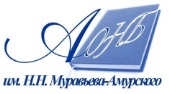 Государственное бюджетное учреждение культуры«Амурская областная научная библиотека имени Н.Н. Муравьева-Амурского